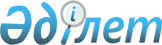 О внесении изменений в решение Экибастузского городского маслихата (очередная ХLV сессия, V созыв) от 24 декабря 2015 года № 369/45 "О бюджете города Экибастуза на 2016 - 2018 годы"
					
			Утративший силу
			
			
		
					Решение маслихата города Экибастуза Павлодарской области от 08 июля 2016 года № 42/7. Зарегистрировано Департаментом юстиции Павлодарской области 01 августа 2016 года № 5188. Утратило силу решением маслихата города Экибастуза Павлодарской области от 17 марта 2017 года № 114/15 (вводится в действие со дня его первого официального опубликования)      Сноска. Утратило силу решением маслихата города Экибастуза Павлодарской области от 17.03.2017 № 114/15 (вводится в действие со дня его первого официального опубликования).

      В соответствии c пунктом 4 статьи 106, пунктом 5 статьи 109 Бюджетного кодекса Республики Казахстан, подпунктом 1) пункта 1 статьи 6 Закона Республики Казахстан "О местном государственном управлении и самоуправлении в Республике Казахстан", решением маслихата Павлодарской области от 22 июня 2016 года № 30/4 "О внесении изменений и дополнений в решение областного маслихата (ХLVІ сессия, V созыв) от 10 декабря 2015 года № 394/46 "Об областном бюджете на 2016 - 2018 годы" и в целях эффективного использования бюджетных средств, Экибастузский городской маслихат РЕШИЛ:

      1. Внести в решение Экибастузского городского маслихата от 24 декабря 2015 года № 369/45 "О бюджете города Экибастуза на 2016 - 2018 годы" (зарегистрировано в Реестре государственной регистрации нормативных правовых актов за № 4868, опубликовано 8 января 2016 года в газете "Отарқа", 8 января 2016 года в газете "Голос Экибастуза") следующие изменения:

      в пункте 1:

      в подпункте 1):

      цифры "14 668 438" заменить цифрами "15 542 922";

      цифры "11 509 598" заменить цифрами "12 216 521";

      цифры "46 784" заменить цифрами "334 806";

      цифры "230 718" заменить цифрами "113 538";

      цифры "2 881 338" заменить цифрами "2 878 057";

      в подпункте 2) цифры "15 275 487" заменить цифрами "16 442 971";

      в подпункте 3):

      цифры "1 633 096" заменить цифрами "1 633 168";

      цифры "3 253" заменить цифрами "3 181";

      в подпункте 4):

      цифры "-168 323" заменить цифрами "-161 323";

      цифру "0" заменить цифрами "7 000";

      в подпункте 5) цифры "-2 071 822" заменить цифрами "- 2 371 894";

      в подпункте 6) цифры "2 071 822" заменить цифрами "2 371 894";

      приложения 1, 2, 5, 6, 8 к указанному решению изложить в новой редакции согласно приложениям 1, 2, 3, 4, 5, к настоящему решению.

      2. Контроль за исполнением настоящего решения возложить на постоянную комиссию Экибастузского городского маслихата по вопросам экономики, бюджета и предпринимательства.

      3. Настоящее решение вводится в действие с 1 января 2016 года.

 Бюджет города Экибастуза на 2016 год Бюджет города Экибастуза на 2017 год Перечень бюджетных программ поселков, сел, сельских округов на 2016 год Целевые трансферты, выделенные из вышестоящих бюджетов на 2016 год Распределение сумм трансфертов органам местного самоуправления на 2016 год
					© 2012. РГП на ПХВ «Институт законодательства и правовой информации Республики Казахстан» Министерства юстиции Республики Казахстан
				
      Председатель сессии,

      секретарь городского маслихата

Б. Куспеков
Приложение 1
к решению Экибастузского
городского маслихата
(внеочередная VII сессия,
VI созыв) от 8 июля 2016 года
№ 42/7Приложение 1
к решению Экибастузского
городского маслихата
(очередная ХLV сессия,
V созыв) от 24 декабря
2015 года № 369/45Категория

Категория

Категория

Категория

Сумма (тыс. тенге)

Класс

Класс

Класс

Сумма (тыс. тенге)

Подкласс

Подкласс

Сумма (тыс. тенге)

Наименование

Сумма (тыс. тенге)

1

2

3

4

5

I. Доходы

15 542 922

1

НАЛОГОВЫЕ ПОСТУПЛЕНИЯ

12 216 521

01

Подоходный налог

2 374 021

2

Индивидуальный подоходный налог

2 374 021

03

Социальный налог

1 588 224

1

Социальный налог

1 588 224

04

Налоги на собственность

6 500 513

1

Налоги на имущество

4 948 056

3

Земельный налог

1 022 013

4

Налог на транспортные средства

528 744

5

Единый земельный налог

1 700

05

Внутренние налоги на товары, работы и услуги

1 677 904

2

Акцизы

18 800

3

Поступления за использование природных и других ресурсов

1 461 116

4

Сборы за ведение предпринимательской и профессиональной деятельности

189 603

5

Налог на игорный бизнес

8 385

08

Обязательные платежи, взимаемые за совершение юридически значимых действий и (или) выдачу документов уполномоченными на то государственными органами или должностными лицами

75 859

1

Государственная пошлина

75 859

2

НЕНАЛОГОВЫЕ ПОСТУПЛЕНИЯ

334 806

01

Доходы от государственной собственности

28 603

1

Поступления части чистого дохода государственных предприятий

1 882

4

Доходы на доли участия в юридических лицах, находящиеся в государственой собственности

1 964

5

Доходы от аренды имущества, находящегося в государственной собственности

24 211

7

Вознаграждения по кредитам, выданным из государственного бюджета

400

9

Прочие доходы от государственной собственности

146

06

Прочие неналоговые поступления

306 203

1

Прочие неналоговые поступления

306 203

3

ПОСТУПЛЕНИЯ ОТ ПРОДАЖИ ОСНОВНОГО КАПИТАЛА

113 538

01

Продажа государственного имущества, закрепленного за государственными учреждениями

38 538

1

Продажа государственного имущества, закрепленного за государственными учреждениями

38 538

03

Продажа земли и нематериальных активов

75 000

1

Продажа земли

68 000

2

Продажа нематериальных активов

7 000

4

ПОСТУПЛЕНИЯ ТРАНСФЕРТОВ

2 878 057

02

Трансферты из вышестоящих органов государственного управления

2 878 057

2

Трансферты из областного бюджета

2 878 057

Функциональная группа

Функциональная группа

Функциональная группа

Функциональная группа

Функциональная группа

Сумма (тыс. тенге)

Функциональная подгруппа

Функциональная подгруппа

Функциональная подгруппа

Функциональная подгруппа

Сумма (тыс. тенге)

Администратор бюджетных программ

Администратор бюджетных программ

Администратор бюджетных программ

Сумма (тыс. тенге)

Бюджетная программа

Бюджетная программа

Сумма (тыс. тенге)

Наименование

Сумма (тыс. тенге)

1

2

3

4

5

 6

II. Затраты

16 442 971

01

Государственные услуги общего характера

555 611

1

Представительные, исполнительные и другие органы, выполняющие общие функции государственного управления

378 004

112

Аппарат маслихата района (города областного значения)

24 167

001

Услуги по обеспечению деятельности маслихата района (города областного значения)

24 167

122

Аппарат акима района (города областного значения)

155 591

001

Услуги по обеспечению деятельности акима района (города областного значения)

150 864

003

Капитальные расходы государственного органа

4 727

123

Аппарат акима района в городе, города районного значения, поселка, села, сельского округа

198 246

001

Услуги по обеспечению деятельности акима района в городе, города районного значения, поселка, села, сельского округа

195 278

022

Капитальные расходы государственного органа

1 171

032

Капитальные расходы подведомственных государственных учреждений и организаций

1 797

2

Финансовая деятельность

81 843

452

Отдел финансов района (города областного значения)

81 843

001

Услуги по реализации государственной политики в области исполнения бюджета и управления коммунальной собственностью района (города областного значения)

71 697

003

Проведение оценки имущества в целях налогообложения

5 714

010

Приватизация, управление коммунальным имуществом, постприватизационная деятельность и регулирование споров, связанных с этим

3 029

018

Капитальные расходы государственного органа

1 403

5

Планирование и статистическая деятельность

36 134

453

Отдел экономики и бюджетного планирования района (города областного значения)

36 134

001

Услуги по реализации государственной политики в области формирования и развития экономической политики, системы государственного планирования

35 944

004

Капитальные расходы государственного органа

190

9

Прочие государственные услуги общего характера

59 630

458

Отдел жилищно-коммунального хозяйства, пассажирского транспорта и автомобильных дорог района (города областного значения)

59 630

001

Услуги по реализации государственной политики на местном уровне в области жилищно-коммунального хозяйства, пассажирского транспорта и автомобильных дорог

59 074

013

Капитальные расходы государственного органа

556

02

Оборона

58 372

1

Военные нужды

52 206

122

Аппарат акима района (города областного значения)

52 206

005

Мероприятия в рамках исполнения всеобщей воинской обязанности

52 206

2

Организация работы по чрезвычайным ситуациям

6 166

122

Аппарат акима района (города областного значения)

6 166

007

Мероприятия по профилактике и тушению степных пожаров районного (городского) масштаба, а также пожаров в населенных пунктах, в которых не созданы органы государственной противопожарной службы

6 166

03

Общественный порядок, безопасность, правовая, судебная, уголовно-исполнительная деятельность

50 524

9

Прочие услуги в области общественного порядка и безопасности

50 524

458

Отдел жилищно-коммунального хозяйства, пассажирского транспорта и автомобильных дорог района (города областного значения)

43 761

021

Обеспечение безопасности дорожного движения в населенных пунктах

43 761

499

Отдел регистрации актов гражданского состояния района (города областного значения)

6 763

001

Услуги по реализации государственной политики на местном уровне в области регистрации актов гражданского состояния

6 396

003

Капитальные расходы государственного органа

367

04

Образование

7 919 302

1

Дошкольное воспитание и обучение

2 257 548

123

Аппарат акима района в городе, города районного значения, поселка, села, сельского округа

100 820

004

Обеспечение деятельности организаций дошкольного воспитания и обучения

85 197

041

Реализация государственного образовательного заказа в дошкольных организациях образования

15 623

464

Отдел образования района (города областного значения)

1 821 780

009

Обеспечение деятельности организаций дошкольного воспитания и обучения

1 487 753

040

Реализация государственного образовательного заказа в дошкольных организациях образования

334 027

467

Отдел строительства района (города областного значения)

334 948

037

Строительство и реконструкция объектов дошкольного воспитания и обучения

334 948

2

Начальное, основное среднее и общее среднее образование

5 268 529

123

Аппарат акима района в городе, города районного значения, поселка, села, сельского округа

15 608

005

Организация бесплатного подвоза учащихся до школы и обратно в сельской местности

15 608

464

Отдел образования района (города областного значения)

4 845 218

003

Общеобразовательное обучение

4 529 419

006

Дополнительное образование для детей

315 799

465 

Отдел физической культуры и спорта района (города областного значения)

389 669

017 

Дополнительное образование для детей и юношества по спорту

389 669

467

Отдел строительства района (города областного значения)

18 034

024

Строительство и реконструкция объектов начального, основного среднего и общего среднего образования

18 034

9

Прочие услуги в области образования

393 225

464

Отдел образования района (города областного значения)

393 225

001

Услуги по реализации государственной политики на местном уровне в области образования

37 454

005

Приобретение и доставка учебников, учебно-методических комплексов для государственных учреждений образования района (города областного значения)

160 000

007

Проведение школьных олимпиад, внешкольных мероприятий и конкурсов районного (городского) масштаба

207

015

Ежемесячные выплаты денежных средств опекунам (попечителям) на содержание ребенка-сироты (детей-сирот), и ребенка (детей), оставшегося без попечения родителей

61 268

022

Выплата единовременных денежных средств казахстанским гражданам, усыновившим (удочерившим) ребенка (детей)-сироту и ребенка (детей), оставшегося без попечения родителей

2 871

029

Обследование психического здоровья детей и подростков и оказание психолого-медико-педагогической консультативной помощи населению

7 496

067

Капитальные расходы подведомственных государственных учреждений и организаций

123 929

05

Здравоохранение

463

9

Прочие услуги в области здравоохранения

463

123

Аппарат акима района в городе, города районного значения, поселка, села, сельского округа

463

002

Организация в экстренных случаях доставки тяжелобольных людей до ближайшей организации здравоохранения, оказывающей врачебную помощь

463

06

Социальная помощь и социальное обеспечение

631 187

1

Социальное обеспечение

22 133

451

Отдел занятости и социальных программ района (города областного значения)

17 626

005

Государственная адресная социальная помощь

2 233

016

Государственные пособия на детей до 18 лет

6 349

025

Внедрение обусловленной денежной помощи по проекту Өрлеу

9 044

464

Отдел образования района (города областного значения)

4 507

030

Содержание ребенка (детей), переданного патронатным воспитателям

4 507

2

Социальная помощь

514 033

123

Аппарат акима района в городе, города районного значения, поселка, села, сельского округа

11 489

003

Оказание социальной помощи нуждающимся гражданам на дому

11 489

451

Отдел занятости и социальных программ района (города областного значения)

502 544

002

Программа занятости

80 337

006

Оказание жилищной помощи

41 570

007

Социальная помощь отдельным категориям нуждающихся граждан по решениям местных представительных органов

162 165

010

Материальное обеспечение детей - инвалидов, воспитывающихся и обучающихся на дому

5 090

013

Социальная адаптация лиц, не имеющих определенного местожительства

47 409

014

Оказание социальной помощи нуждающимся гражданам на дому

76 107

017

Обеспечение нуждающихся инвалидов обязательными гигиеническими средствами и предоставление услуг специалистами жестового языка, индивидуальными помощниками в соответствии с индивидуальной программой реабилитации инвалида

89 866

9

Прочие услуги в области социальной помощи и социального обеспечения

95 021

451

Отдел занятости и социальных программ района (города областного значения)

95 021

001

Услуги по реализации государственной политики на местном уровне в области обеспечения занятости и реализации социальных программ для населения

58 751

011

Оплата услуг по зачислению, выплате и доставке пособий и других социальных выплат

2 299

054

Размещение государственного социального заказа в неправительственном секторе

33 971

07

Жилищно-коммунальное хозяйство

1 340 884

1

Жилищное хозяйство

603 799

123

Аппарат акима района в городе, города районного значения, поселка, села, сельского округа

10 172

027

Ремонт и благоустройство объектов в рамках развития городов и сельских населенных пунктов по Дорожной карте занятости 2020

10 172

455

Отдел культуры и развития языков района (города областного значения)

8 509

024

Ремонт объектов в рамках развития городов и сельских населенных пунктов по Дорожной карте занятости 2020

8 509

458

Отдел жилищно-коммунального хозяйства, пассажирского транспорта и автомобильных дорог района (города областного значения)

72 474

003

Организация сохранения государственного жилищного фонда

68 537

049

Проведение энергетического аудита многоквартирных жилых домов

3 937

463

Отдел земельных отношений района (города областного значения)

22 501

016

Изъятие земельных участков для государственных нужд

22 501

464

Отдел образования района (города областного значения)

3 054

026

Ремонт объектов в рамках развития городов и сельских населенных пунктов по Дорожной карте занятости 2020

3 054

465

Отдел физической культуры и спорта района (города областного значения)

800

009

Ремонт объектов в рамках развития городов и сельских населенных пунктов по Дорожной карте занятости 2020

800

467

Отдел строительства района (города областного значения)

455 501

003

Проектирование и (или) строительство, реконструкция жилья коммунального жилищного фонда

315 339

004

Проектирование, развитие и (или) обустройство инженерно-коммуникационной инфраструктуры

118 862

074

Развитие и/или сооружение недостающих объектов инженерно-коммуникационной инфраструктуры в рамках второго направления Дорожной карты занятости 2020

4 000

090

Приобретение служебного жилища, инженерно-коммуникационной инфраструктуры и общежитий для молодежи в рамках Дорожной карты занятости 2020

17 300

479

Отдел жилищной инспекции района (города областного значения)

30 788

001

Услуги по реализации государственной политики на местном уровне в области жилищного фонда

30 658

005

Капитальные расходы государственного органа

130

2

Коммунальное хозяйство

282 676

123

Аппарат акима района в городе, города районного значения, поселка, села, сельского округа

27 604

014

Организация водоснабжения населенных пунктов

27 604

458

Отдел жилищно-коммунального хозяйства, пассажирского транспорта и автомобильных дорог района (города областного значения)

22 664

026

Организация эксплуатации тепловых сетей, находящихся в коммунальной собственности районов (городов областного значения)

22 664

467

Отдел строительства района (города областного значения)

232 408

005

Развитие коммунального хозяйства

316

006

Развитие системы водоснабжения и водоотведения

153 296

007

Развитие благоустройства городов и населенных пунктов

78 236

058

Развитие системы водоснабжения и водоотведения в сельских населенных пунктах

560

3

Благоустройство населенных пунктов

454 409

123

Аппарат акима района в городе, города районного значения, поселка, села, сельского округа

23 230

008

Освещение улиц населенных пунктов

22 652

009

Обеспечение санитарии населенных пунктов

578

458

Отдел жилищно-коммунального хозяйства, пассажирского транспорта и автомобильных дорог района (города областного значения)

431 179

015

Освещение улиц в населенных пунктах

139 779

016

Обеспечение санитарии населенных пунктов

53 506

017

Содержание мест захоронений и захоронение безродных

6 324

018

Благоустройство и озеленение населенных пунктов

231 570

08

Культура, спорт, туризм и информационное пространство

530 534

1

Деятельность в области культуры

252 723

123

Аппарат акима района в городе, города районного значения, поселка, села, сельского округа

28 952

006

Поддержка культурно-досуговой работы на местном уровне

28 952

455

Отдел культуры и развития языков района (города областного значения)

223 771

003

Поддержка культурно-досуговой работы

223 771

2

Спорт

46 024

465

Отдел физической культуры и спорта района (города областного значения)

46 024

001

Услуги по реализации государственной политики на местном уровне в сфере физической культуры и спорта

17 388

004

Капитальные расходы государственного органа

726

006

Проведение спортивных соревнований на районном (города областного значения) уровне

19 829

007

Подготовка и участие членов сборных команд района (города областного значения) по различным видам спорта на областных спортивных соревнованиях

8 081

3

Информационное пространство

144 956

455

Отдел культуры и развития языков района (города областного значения)

95 192

006

Функционирование районных (городских) библиотек

90 921

007

Развитие государственного языка и других языков народа Казахстана

4 271

456

Отдел внутренней политики района (города областного значения)

49 764

002

Услуги по проведению государственной информационной политики

49 764

9

Прочие услуги по организации культуры, спорта, туризма и информационного пространства

86 831

455

Отдел культуры и развития языков района (города областного значения)

41 249

001

Услуги по реализации государственной политики на местном уровне в области развития языков и культуры

15 101

010

Капитальные расходы государственного органа

400

032

Капитальные расходы подведомственных государственных учреждений и организаций

25 748

456

Отдел внутренней политики района (города областного значения)

45 582

001

Услуги по реализации государственной политики на местном уровне в области информации, укрепления государственности и формирования социального оптимизма граждан

16 092

003

Реализация мероприятий в сфере молодежной политики

29 490

10

Сельское, водное, лесное, рыбное хозяйство, особо охраняемые природные территории, охрана окружающей среды и животного мира, земельные отношения

172 113

1

Сельское хозяйство

75 749

453

Отдел экономики и бюджетного планирования района (города областного значения)

3 835

099

Реализация мер по оказанию социальной поддержки специалистов

3 835

462

Отдел сельского хозяйства района (города областного значения)

16 462

001

Услуги по реализации государственной политики на местном уровне в сфере сельского хозяйства

16 099

006

Капитальные расходы государственного органа

363

473

Отдел ветеринарии района (города областного значения)

55 452

001

Услуги по реализации государственной политики на местном уровне в сфере ветеринарии

24 267

005

Обеспечение функционирования скотомогильников (биотермических ям)

15 003

007

Организация отлова и уничтожения бродячих собак и кошек

5 083

047

Возмещение владельцам стоимости обезвреженных (обеззараженных) и переработанных без изъятия животных, продукции и сырья животного происхождения, представляющих опасность для здоровья животных и человека

11 099

6

Земельные отношения

55 631

463

Отдел земельных отношений района (города областного значения)

55 631

001

Услуги по реализации государственной политики в области регулирования земельных отношений на территории района (города областного значения)

43 831

006

Землеустройство, проводимое при установлении границ районов, городов областного значения, районного значения, сельских округов, поселков, сел

11 800

9

Прочие услуги в области сельского, водного, лесного, рыбного хозяйства, охраны окружающей среды и земельных отношений

40 733

473

Отдел ветеринарии района (города областного значения)

40 733

011

Проведение противоэпизоотических мероприятий

40 733

11

Промышленность, архитектурная, градостроительная и строительная деятельность

51 404

2

Архитектурная, градостроительная и строительная деятельность

51 404

467

Отдел строительства района (города областного значения)

22 717

001

Услуги по реализации государственной политики на местном уровне в области строительства

22 717

468

Отдел архитектуры и градостроительства района (города областного значения)

28 687

001

Услуги по реализации государственной политики в области архитектуры и градостроительства на местном уровне

20 662

003

Разработка схем градостроительного развития территории района и генеральных планов населенных пунктов

8 025

12

Транспорт и коммуникации

749 525

1

Автомобильный транспорт

646 904

123

Аппарат акима района в городе, города районного значения, поселка, села, сельского округа

50 575

013

Обеспечение функционирования автомобильных дорог в городах районного значения, поселках, селах, сельских округах

6 731

045

Капитальный и средний ремонт автомобильных дорог улиц населенных пунктов

43 844

458

Отдел жилищно-коммунального хозяйства, пассажирского транспорта и автомобильных дорог района (города областного значения)

596 329

023

Обеспечение функционирования автомобильных дорог

546 329

045

Капитальный и средний ремонт автомобильных дорог районного значения и улиц населенных пунктов

50 000

9

Прочие услуги в сфере транспорта и коммуникаций

102 621

458

Отдел жилищно-коммунального хозяйства, пассажирского транспорта и автомобильных дорог района (города областного значения)

102 621

024

Организация внутрипоселковых (внутригородских), пригородных и внутрирайонных общественных пассажирских перевозок

102 621

13

Прочие

155 533

3

Поддержка предпринимательской деятельности и защита конкуренции

27 550

469

Отдел предпринимательства района (города областного значения)

27 550

001

Услуги по реализации государственной политики на местном уровне в области развития предпринимательства

25 550

003

Поддержка предпринимательской деятельности

2 000

9

Прочие

127 983

123

Аппарат акима района в городе, города районного значения, поселка, села, сельского округа

8 521

040

Реализация мер по содействию экономическому развитию регионов в рамках Программы "Развитие регионов"

8 521

452

Отдел финансов района (города областного значения)

19 462

012

Резерв местного исполнительного органа района (города областного значения)

19 462

458

Отдел жилищно-коммунального хозяйства, пассажирского транспорта и автомобильных дорог района (города областного значения)

100 000

085

Реализация бюджетных инвестиционных проектов в моногородах

100 000

14

Обслуживание долга

400

1

Обслуживание долга

400

452

Отдел финансов района (города областного значения)

400

013

Обслуживание долга местных исполнительных органов по выплате вознаграждений и иных платежей по займам из областного бюджета

400

15

Трансферты

4 227 119

1

Трансферты

4 227 119

452

Отдел финансов района (города областного значения)

4 227 119

006

Возврат неиспользованных (недоиспользованных) целевых трансфертов

11 937

007

Бюджетные изъятия

4 173 386

051

Трансферты органам местного самоуправления

41 796

III. Чистое бюджетное кредитование

1 633 168

Бюджетные кредиты

1 636 349

07

Жилищно-коммунальное хозяйство

1 629 986

1

Жилищное хозяйство

1 629 986

458

Отдел жилищно-коммунального хозяйства, пассажирского транспорта и автомобильных дорог района (города областного значения)

1 629 986

053

Кредитование на реконструкцию и строительство систем тепло-, водоснабжения и водоотведения

1 629 986

10

Сельское, водное, лесное, рыбное хозяйство, особо охраняемые природные территории, охрана окружающей среды и животного мира, земельные отношения

6 363

1

Сельское хозяйство

6 363

453

Отдел экономики и бюджетного планирования района (города областного значения)

6 363

006

Бюджетные кредиты для реализации мер социальной поддержки специалистов

6 363

Категория

Категория

Категория

Категория

Сумма (тыс. тенге)

Класс

Класс

Класс

Сумма (тыс. тенге)

Подкласс

Подкласс

Сумма (тыс. тенге)

Наименование

Сумма (тыс. тенге)

1

2

3

4

5

5

Погашение бюджетных кредитов

3 181

01

Погашение бюджетных кредитов

3 181

1

Погашение бюджетных кредитов, выданных из государственного бюджета

3 181

Функциональная группа

Функциональная группа

Функциональная группа

Функциональная группа

Функциональная группа

Сумма (тыс. тенге)

Функциональная подгруппа

Функциональная подгруппа

Функциональная подгруппа

Функциональная подгруппа

Сумма (тыс. тенге)

Администратор бюджетных программ

Администратор бюджетных программ

Администратор бюджетных программ

Сумма (тыс. тенге)

Программа

Программа

Сумма (тыс. тенге)

Наименование

Сумма (тыс. тенге)

1

2

3

4

5

6

IV. Сальдо по операциям с финансовыми активами

-161 323

Приобретение финансовых активов

7 000

13

Прочие

7 000

9

Прочие

7 000

458

Отдел жилищно-коммунального хозяйства, пассажирского транспорта и автомобильных дорог района (города областного значения)

7000

065

Формирование или увеличение уставного капитала юридических лиц

7000

Категория

Категория

Категория

Категория

Сумма (тыс. тенге)

Класс

Класс

Класс

Сумма (тыс. тенге)

Подкласс

Подкласс

Сумма (тыс. тенге)

Наименование

Сумма (тыс. тенге)

1

2

3

4

5

6

Поступления от продажи финансовых активов государства

168 323

01

Поступления от продажи финансовых активов государства

168 323

1

Поступления от продажи финансовых активов внутри страны

168 323

Наименование

Сумма (тыс. тенге)

1

2

 V. Дефицит (профицит) бюджета

-2 371 894

 VI. Финансирование дефицита (использование профицита) бюджета

2 371 894

Приложение 2
к решению Экибастузского
городского маслихата
(внеочередная VII сессия,
VI созыв) от 8 июля 2016 года
№ 42/7Приложение 2
к решению Экибастузского
городского маслихата
(очередная ХLV сессия,
V созыв) от 24 декабря
2015 года № 369/45Категория

Категория

Категория

Категория

Сумма (тыс. тенге)

Класс

Класс

Класс

Сумма (тыс. тенге)

Подкласс

Подкласс

Сумма (тыс. тенге)

Наименование

Сумма (тыс. тенге)

1

2

3

4

5

I. Доходы

17 550 000

1

НАЛОГОВЫЕ ПОСТУПЛЕНИЯ

17 474 970

01

Подоходный налог

5 495 193

2

Индивидуальный подоходный налог

5 495 193

03

Социальный налог

4 152 400

1

Социальный налог

4 152 400

04

Налоги на собственность

6 088 094

1

Налоги на имущество

4 680 524

3

Земельный налог

1 022 013

4

Налог на транспортные средства

383 857

5

Единый земельный налог

1 700

05

Внутренние налоги на товары, работы и услуги

1 658 114

2

Акцизы

21 726

3

Поступления за использование природных и других ресурсов

1 461 116

4

Сборы за ведение предпринимательской и профессиональной деятельности

166 301

5

Налог на игорный бизнес

8 971

08

Обязательные платежи, взимаемые за совершение юридически значимых действий и (или) выдачу документов уполномоченными на то государственными органами или должностными лицами

81 169

1

Государственная пошлина

81 169

2

НЕНАЛОГОВЫЕ ПОСТУПЛЕНИЯ

48 030

01

Доходы от государственной собственности

26 957

1

Поступления части чистого дохода государственных предприятий

1 862

4

Доходы на доли участия в юридических лицах, находящиеся в государственной собственности

407

5

Доходы от аренды имущества, находящегося в государственной собственности

24 211

7

Вознаграждения по кредитам, выданным из государственного бюджета

477

06

Прочие неналоговые поступления

21 073

1

Прочие неналоговые поступления

21 073

3

ПОСТУПЛЕНИЯ ОТ ПРОДАЖИ ОСНОВНОГО КАПИТАЛА

27 000

03

Продажа земли и нематериальных активов

27 000

1

Продажа земли

25 000

2

Продажа нематериальных активов

2 000

Функциональная группа

Функциональная группа

Функциональная группа

Функциональная группа

Функциональная группа

Сумма (тыс. тенге)

Функциональная подгруппа

Функциональная подгруппа

Функциональная подгруппа

Функциональная подгруппа

Сумма (тыс. тенге)

Администратор бюджетных программ

Администратор бюджетных программ

Администратор бюджетных программ

Сумма (тыс. тенге)

Бюджетная программа

Бюджетная программа

Сумма (тыс. тенге)

Наименование

Сумма (тыс. тенге)

1

2

3

4

5

 6

II. Затраты

17 802 034

01

Государственные услуги общего характера

410 469

1

Представительные, исполнительные и другие органы, выполняющие общие функции государственного управления

286 302

112

Аппарат маслихата района (города областного значения)

19 818

001

Услуги по обеспечению деятельности маслихата района (города областного значения)

19 818

122

Аппарат акима района (города областного значения)

120 237

001

Услуги по обеспечению деятельности акима района (города областного значения)

120 237

123

Аппарат акима района в городе, города районного значения, поселка, села, сельского округа

146 247

001

Услуги по обеспечению деятельности акима района в городе, города районного значения, поселка, села, сельского округа

146 247

2

Финансовая деятельность

48 550

452

Отдел финансов района (города областного значения)

48 550

001

Услуги по реализации государственной политики в области исполнения бюджета и управления коммунальной собственностью района (города областного значения)

41 607

003

Проведение оценки имущества в целях налогообложения

5 714

010

Приватизация, управление коммунальным имуществом, постприватизационная деятельность и регулирование споров, связанных с этим

1 229

5

Планирование и статистическая деятельность

28 880

453

Отдел экономики и бюджетного планирования района (города областного значения)

28 880

001

Услуги по реализации государственной политики в области формирования и развития экономической политики, системы государственного планирования

28 880

9

Прочие государственные услуги общего характера

46 737

458

Отдел жилищно-коммунального хозяйства, пассажирского транспорта и автомобильных дорог района (города областного значения)

46 737

001

Услуги по реализации государственной политики на местном уровне в области жилищно-коммунального хозяйства, пассажирского транспорта и автомобильных дорог

46 737

02

Оборона

35 028

1

Военные нужды

34 028

122

Аппарат акима района (города областного значения)

34 028

005

Мероприятия в рамках исполнения всеобщей воинской обязанности

34 028

2

Организация работы по чрезвычайным ситуациям

1 000

122

Аппарат акима района (города областного значения)

1 000

007

Мероприятия по профилактике и тушению степных пожаров районного (городского) масштаба, а также пожаров в населенных пунктах, в которых не созданы органы государственной противопожарной службы

1 000

03

Общественный порядок, безопасность, правовая, судебная, уголовно-исполнительная деятельность

39 184

9

Прочие услуги в области общественного порядка и безопасности

39 184

458

Отдел жилищно-коммунального хозяйства, пассажирского транспорта и автомобильных дорог района (города областного значения)

39 184

021

Обеспечение безопасности дорожного движения в населенных пунктах

39 184

04

Образование

4 901 972

1

Дошкольное воспитание и обучение

1 221 564

123

Аппарат акима района в городе, города районного значения, поселка, села, сельского округа

59 712

004

Обеспечение деятельности организаций дошкольного воспитания и обучения

59 712

464

Отдел образования района (города областного значения)

1 161 852

009

Обеспечение деятельности организаций дошкольного воспитания и обучения

1 161 852

2

Начальное, основное среднее и общее среднее образование

3 519 197

123

Аппарат акима района в городе, города районного значения, поселка, села, сельского округа

6 881

005

Организация бесплатного подвоза учащихся до школы и обратно в сельской местности

6 881

464

Отдел образования района (города областного значения)

3 512 316

003

Общеобразовательное обучение

3 267 200

006

Дополнительное образование для детей

245 116

9

Прочие услуги в области образования

161 211

464

Отдел образования района (города областного значения)

161 211

001

Услуги по реализации государственной политики на местном уровне в области образования

31 425

005

Приобретение и доставка учебников, учебно-методических комплексов для государственных учреждений образования района (города областного значения)

64 030

007

Проведение школьных олимпиад, внешкольных мероприятий и конкурсов районного (городского) масштаба

207

015

Ежемесячные выплаты денежных средств опекунам (попечителям) на содержание ребенка-сироты (детей-сирот), и ребенка (детей), оставшегося без попечения родителей

65 549

05

Здравоохранение

466

9

Прочие услуги в области здравоохранения

466

123

Аппарат акима района в городе, города районного значения, поселка, села, сельского округа

466

002

Организация в экстренных случаях доставки тяжелобольных людей до ближайшей организации здравоохранения, оказывающей врачебную помощь

466

06

Социальная помощь и социальное обеспечение

498 411

1

Социальное обеспечение

12 247

451

Отдел занятости и социальных программ района (города областного значения)

12 247

005

Государственная адресная социальная помощь

6 530

016

Государственные пособия на детей до 18 лет

5 717

2

Социальная помощь

435 745

123

Аппарат акима района в городе, города районного значения, поселка, села, сельского округа

6 792

003

Оказание социальной помощи нуждающимся гражданам на дому

6 792

451

Отдел занятости и социальных программ района (города областного значения)

428 953

002

Программа занятости

76 826

004

Оказание социальной помощи на приобретение топлива специалистам здравоохранения, образования, социального обеспечения, культуры, спорта и ветеринарии в сельской местности в соответствии с законодательством Республики Казахстан

5 151

006

Оказание жилищной помощи

43 297

007

Социальная помощь отдельным категориям нуждающихся граждан по решениям местных представительных органов

168 754

010

Материальное обеспечение детей - инвалидов, воспитывающихся и обучающихся на дому

5 446

013

Социальная адаптация лиц, не имеющих определенного местожительства

35 582

014

Оказание социальной помощи нуждающимся гражданам на дому

49 664

017

Обеспечение нуждающихся инвалидов обязательными гигиеническими средствами и предоставление услуг специалистами жестового языка, индивидуальными помощниками в соответствии с индивидуальной программой реабилитации инвалида

44 233

9

Прочие услуги в области социальной помощи и социального обеспечения

50 419

451

Отдел занятости и социальных программ района (города областного значения)

50 419

001

Услуги по реализации государственной политики на местном уровне в области обеспечения занятости и реализации социальных программ для населения

47 999

011

Оплата услуг по зачислению, выплате и доставке пособий и других социальных выплат

2 420

07

Жилищно-коммунальное хозяйство

886 118

1

Жилищное хозяйство

441 298

458

Отдел жилищно-коммунального хозяйства, пассажирского транспорта и автомобильных дорог района (города областного значения)

164 028

003

Организация сохранения государственного жилищного фонда

164 028

467

Отдел строительства района (города областного значения)

252 034

003

Проектирование и (или) строительство, реконструкция жилья коммунального жилищного фонда

252 034

479

Отдел жилищной инспекции района (города областного значения)

25 236

001

Услуги по реализации государственной политики на местном уровне в области жилищного фонда

25 236

2

Коммунальное хозяйство

15 478

123

Аппарат акима района в городе, города районного значения, поселка, села, сельского округа

15 478

014

Организация водоснабжения населенных пунктов

15 478

3

Благоустройство населенных пунктов

429 342

123

Аппарат акима района в городе, города районного значения, поселка, села, сельского округа

24 474

008

Освещение улиц населенных пунктов

24 474

458

Отдел жилищно-коммунального хозяйства, пассажирского транспорта и автомобильных дорог района (города областного значения)

404 868

015

Освещение улиц в населенных пунктах

184 438

016

Обеспечение санитарии населенных пунктов

64 862

017

Содержание мест захоронений и захоронение безродных

9 587

018

Благоустройство и озеленение населенных пунктов

145 981

08

Культура, спорт, туризм и информационное пространство

410 465

1

Деятельность в области культуры

184 104

123

Аппарат акима района в городе, города районного значения, поселка, села, сельского округа

18 267

006

Поддержка культурно-досуговой работы на местном уровне

18 267

455

Отдел культуры и развития языков района (города областного значения)

165 837

003

Поддержка культурно-досуговой работы

165 837

2

Спорт

58 537

465

Отдел физической культуры и спорта района (города областного значения)

58 537

001

Услуги по реализации государственной политики на местном уровне в сфере физической культуры и спорта

12 640

006

Проведение спортивных соревнований на районном (города областного значения) уровне

35 216

007

Подготовка и участие членов сборных команд района (города областного значения) по различным видам спорта на областных спортивных соревнованиях

10 681

3

Информационное пространство

116 670

455

Отдел культуры и развития языков района (города областного значения)

66 906

006

Функционирование районных (городских) библиотек

63 017

007

Развитие государственного языка и других языков народа Казахстана

3 889

456

Отдел внутренней политики района (города областного значения)

49 764

002

Услуги по проведению государственной информационной политики

49 764

9

Прочие услуги по организации культуры, спорта, туризма и информационного пространства

51 154

455

Отдел культуры и развития языков района (города областного значения)

13 144

001

Услуги по реализации государственной политики на местном уровне в области развития языков и культуры

10 144

032

Капитальные расходы подведомственных государственных учреждений и организаций

3 000

456

Отдел внутренней политики района (города областного значения)

38 010

001

Услуги по реализации государственной политики на местном уровне в области информации, укрепления государственности и формирования социального оптимизма граждан

13 707

003

Реализация мероприятий в сфере молодежной политики

24 303

10

Сельское, водное, лесное, рыбное хозяйство, особо охраняемые природные территории, охрана окружающей среды и животного мира, земельные отношения

121 836

1

Сельское хозяйство

51 363

453

Отдел экономики и бюджетного планирования района (города областного значения)

4 388

099

Реализация мер по оказанию социальной поддержки специалистов

4 388

462

Отдел сельского хозяйства района (города областного значения)

13 673

001

Услуги по реализации государственной политики на местном уровне в сфере сельского хозяйства

13 673

473

Отдел ветеринарии района (города областного значения)

33 302

001

Услуги по реализации государственной политики на местном уровне в сфере ветеринарии

16 885

005

Обеспечение функционирования скотомогильников (биотермических ям)

12 637

007

Организация отлова и уничтожения бродячих собак и кошек

3 780

6

Земельные отношения

31 622

463

Отдел земельных отношений района (города областного значения)

31 622

001

Услуги по реализации государственной политики в области регулирования земельных отношений на территории района (города областного значения)

31 622

9

Прочие услуги в области сельского, водного, лесного, рыбного хозяйства, охраны окружающей среды и земельных отношений

38 851

473

Отдел ветеринарии района (города областного значения)

38 851

011

Проведение противоэпизоотических мероприятий

38 851

11

Промышленность, архитектурная, градостроительная и строительная деятельность

31 697

2

Архитектурная, градостроительная и строительная деятельность

31 697

467

Отдел строительства района (города областного значения)

15 310

001

Услуги по реализации государственной политики на местном уровне в области строительства

15 310

468

Отдел архитектуры и градостроительства района (города областного значения)

16 387

001

Услуги по реализации государственной политики в области архитектуры и градостроительства на местном уровне

16 387

12

Транспорт и коммуникации

449 668

1

Автомобильный транспорт

357 047

123

Аппарат акима района в городе, города районного значения, поселка, села, сельского округа

6 857

013

Обеспечение функционирования автомобильных дорог в городах районного значения, поселках, селах, сельских округах

6 857

458

Отдел жилищно-коммунального хозяйства, пассажирского транспорта и автомобильных дорог района (города областного значения)

350 190

023

Обеспечение функционирования автомобильных дорог

350 190

9

Прочие услуги в сфере транспорта и коммуникаций

92 621

458

Отдел жилищно-коммунального хозяйства, пассажирского транспорта и автомобильных дорог района (города областного значения)

92 621

024

Организация внутрипоселковых (внутригородских), пригородных и внутрирайонных общественных пассажирских перевозок

92 621

13

Прочие

1 043 639

3

Поддержка предпринимательской деятельности и защита конкуренции

23 283

469

Отдел предпринимательства района (города областного значения)

23 283

001

Услуги по реализации государственной политики на местном уровне в области развития предпринимательства

21 283

003

Поддержка предпринимательской деятельности

2 000

9

Прочие

1 020 356

452

Отдел финансов района (города областного значения)

12 000

012

Резерв местного исполнительного органа района (города областного значения)

12 000

453

Отдел экономики и бюджетного планирования района (города областного значения)

1 008 356

007

Расходы на новые инициативы

1 008 356

14

Обслуживание долга

464

1

Обслуживание долга

464

452

Отдел финансов района (города областного значения)

464

013

Обслуживание долга местных исполнительных органов по выплате вознаграждений и иных платежей по займам из областного бюджета

464

15

Трансферты

8 972 617

1

Трансферты

8 972 617

452

Отдел финансов района (города областного значения)

8 972 617

007

Бюджетные изъятия

8 972 617

III. Чистое бюджетное кредитование

-3 253

Бюджетные кредиты

0

Категория

Категория

Категория

Категория

Сумма (тыс. тенге)

Класс

Класс

Класс

Сумма (тыс. тенге)

Подкласс

Подкласс

Сумма (тыс. тенге)

Наименование

Сумма (тыс. тенге)

1

2

3

4

5

5

Погашение бюджетных кредитов

3 253

01

Погашение бюджетных кредитов

3 253

1

Погашение бюджетных кредитов, выданных из государственного бюджета 

3 253

Функциональная группа

Функциональная группа

Функциональная группа

Функциональная группа

Функциональная группа

Сумма (тыс. тенге)

Функциональная подгруппа

Функциональная подгруппа

Функциональная подгруппа

Функциональная подгруппа

Сумма (тыс. тенге)

Администратор бюджетных программ

Администратор бюджетных программ

Администратор бюджетных программ

Сумма (тыс. тенге)

Программа

Программа

Сумма (тыс. тенге)

Наименование

Сумма (тыс. тенге)

1

2

3

4

5

6

 IV. Сальдо по операциям с финансовыми активами

0

Приобретение финансовых активов

0

Категория

Категория

Категория

Категория

Сумма (тыс. тенге)

Класс

Класс

Класс

Сумма (тыс. тенге)

Подкласс

Подкласс

Сумма (тыс. тенге)

Наименование

Сумма (тыс. тенге)

1

2

3

4

5

6

Поступления от продажи финансовых активов государства

0

01

Поступления от продажи финансовых активов государства

0

1

Поступления от продажи финансовых активов внутри страны

0

Наименование

Сумма (тыс. тенге)

1

2

V. Дефицит (профицит) бюджета

 -248 781

 VI. Финансирование дефицита (использование профицита) бюджета

248 781

Приложение 3
к решению Экибастузского
городского маслихата
(внеочередная VII сессия,
VI созыв) от 8 июля 2016 года
№ 42/7Приложение 5
к решению Экибастузского
городского маслихата
(очередная ХLV сессия,
V созыв) от 24 декабря
2015 года № 369/45Функциональная группа

Функциональная группа

Функциональная группа

Функциональная группа

Функциональная группа

Функциональная подгруппа

Функциональная подгруппа

Функциональная подгруппа

Функциональная подгруппа

Администратор бюджетных программ

Администратор бюджетных программ

Администратор бюджетных программ

Бюджетная программа

Бюджетная программа

Наименование

1

2

3

4

5

Аккольский сельский округ

01

Государственные услуги общего характера

1

Представительные, исполнительные и другие органы, выполняющие общие функции государственного управления

123

Аппарат акима района в городе, города районного значения, поселка, села, сельского округа

001

Услуги по обеспечению деятельности акима района в городе, города районного значения, поселка, села, сельского округа

04

Образование

2

Начальное, основное среднее и общее среднее образование

123

Аппарат акима района в городе, города районного значения, поселка, села, сельского округа

005

Организация бесплатного подвоза учащихся до школы и обратно в сельской местности

06

Социальная помощь и социальное обеспечение

2

Социальная помощь

123

Аппарат акима района в городе, города районного значения, поселка, села, сельского округа

003

Оказание социальной помощи нуждающимся гражданам на дому

07

Жилищно-коммунальное хозяйство

1

Жилищное хозяйство

123

Аппарат акима района в городе, города районного значения, поселка, села, сельского округа

027

Ремонт и благоустройство объектов в рамках развития городов и сельских населенных пунктов по Дорожной карте занятости 2020

2

Коммунальное хозяйство

123

Аппарат акима района в городе, города районного значения, поселка, села, сельского округа

014

Организация водоснабжения населенных пунктов

3

Благоустройство населенных пунктов

123

Аппарат акима района в городе, города районного значения, поселка, села, сельского округа

008

Освещение улиц населенных пунктов

12

Транспорт и коммуникации

1

Автомобильный транспорт

123

Аппарат акима района в городе, города районного значения, поселка, села, сельского округа

013

Обеспечение функционирования автомобильных дорог в городах районного значения, поселках, селах, сельских округах

13

Прочие

9

Прочие

123

Аппарат акима района в городе, города районного значения, поселка, села, сельского округа

040

Реализация мер по содействию экономическому развитию регионов в рамках Программы "Развитие регионов" 

Байетский сельский округ

01

Государственные услуги общего характера

1

Представительные, исполнительные и другие органы, выполняющие общие функции государственного управления

123

Аппарат акима района в городе, города районного значения, поселка, села, сельского округа

001

Услуги по обеспечению деятельности акима района в городе, города районного значения, поселка, села, сельского округа

022

Капитальные расходы государственного органа

06

Социальная помощь и социальное обеспечение

2

Социальная помощь

123

Аппарат акима района в городе, города районного значения, поселка, села, сельского округа

003

Оказание социальной помощи нуждающимся гражданам на дому

07

Жилищно-коммунальное хозяйство

1

Жилищное хозяйство

123

Аппарат акима района в городе, города районного значения, поселка, села, сельского округа

027

Ремонт и благоустройство объектов в рамках развития городов и сельских населенных пунктов по Дорожной карте занятости 2020

2

Коммунальное хозяйство

123

Аппарат акима района в городе, города районного значения, поселка, села, сельского округа

014

Организация водоснабжения населенных пунктов

3

Благоустройство населенных пунктов

123

Аппарат акима района в городе, города районного значения, поселка, села, сельского округа

008

Освещение улиц населенных пунктов

12

Транспорт и коммуникации

1

Автомобильный транспорт

123

Аппарат акима района в городе, города районного значения, поселка, села, сельского округа

013

Обеспечение функционирования автомобильных дорог в городах районного значения, поселках, селах, сельских округах

13

Прочие

9

Прочие

123

Аппарат акима района в городе, города районного значения, поселка, села, сельского округа

040

Реализация мер по содействию экономическому развитию регионов в рамках Программы "Развитие регионов"

 Железнодорожный сельский округ

01

Государственные услуги общего характера

1

Представительные, исполнительные и другие органы, выполняющие общие функции государственного управления

123

Аппарат акима района в городе, города районного значения, поселка, села, сельского округа

001

Услуги по обеспечению деятельности акима района в городе, города районного значения, поселка, села, сельского округа

022

Капитальные расходы государственного органа

04

Образование

2

Начальное, основное среднее и общее среднее образование

123

Аппарат акима района в городе, города районного значения, поселка, села, сельского округа

005

Организация бесплатного подвоза учащихся до школы и обратно в сельской местности

07

Жилищно-коммунальное хозяйство

1

Жилищное хозяйство

123

Аппарат акима района в городе, города районного значения, поселка, села, сельского округа

027

Ремонт и благоустройство объектов в рамках развития городов и сельских населенных пунктов по Дорожной карте занятости 2020

3

Благоустройство населенных пунктов

123

Аппарат акима района в городе, города районного значения, поселка, села, сельского округа

008

Освещение улиц населенных пунктов

12

Транспорт и коммуникации

1

Автомобильный транспорт

123

Аппарат акима района в городе, города районного значения, поселка, села, сельского округа

013

Обеспечение функционирования автомобильных дорог в городах районного значения, поселках, селах, сельских округах

13

Прочие

9

Прочие

123

Аппарат акима района в городе, города районного значения, поселка, села, сельского округа

040

Реализация мер по содействию экономическому развитию регионов в рамках Программы "Развитие регионов"

село Бескауга

01

Государственные услуги общего характера

1

Представительные, исполнительные и другие органы, выполняющие общие функции государственного управления

123

Аппарат акима района в городе, города районного значения, поселка, села, сельского округа

001

Услуги по обеспечению деятельности акима района в городе, города районного значения, поселка, села, сельского округа

022

Капитальные расходы государственного органа

07

Жилищно-коммунальное хозяйство

1

Жилищное хозяйство

123

Аппарат акима района в городе, города районного значения, поселка, села, сельского округа

027

Ремонт и благоустройство объектов в рамках развития городов и сельских населенных пунктов по Дорожной карте занятости 2020

2

Коммунальное хозяйство

123

Аппарат акима района в городе, города районного значения, поселка, села, сельского округа

014

Организация водоснабжения населенных пунктов

3

Благоустройство населенных пунктов

123

Аппарат акима района в городе, города районного значения, поселка, села, сельского округа

008

Освещение улиц населенных пунктов

009

Обеспечение санитарии населенных пунктов

12

Транспорт и коммуникации

1

Автомобильный транспорт

123

Аппарат акима района в городе, города районного значения, поселка, села, сельского округа

013

Обеспечение функционирования автомобильных дорог в городах районного значения, поселках, селах, сельских округах

045

Капитальный и средний ремонт автомобильных дорог улиц населенных пунктов

13

Прочие

9

Прочие

123

Аппарат акима района в городе, города районного значения, поселка, села, сельского округа

040

Реализация мер по содействию экономическому развитию регионов в рамках Программы "Развитие регионов"

Село имени академика Алькея Маргулана

01

Государственные услуги общего характера

1

Представительные, исполнительные и другие органы, выполняющие общие функции государственного управления

123

Аппарат акима района в городе, города районного значения, поселка, села, сельского округа

001

Услуги по обеспечению деятельности акима района в городе, города районного значения, поселка, села, сельского округа

05

Здравоохранение

9

Прочие услуги в области здравоохранения

123

Аппарат акима района в городе, города районного значения, поселка, села, сельского округа

002

Организация в экстренных случаях доставки тяжелобольных людей до ближайшей организации здравоохранения, оказывающей врачебную помощь

06

Социальная помощь и социальное обеспечение

2

Социальная помощь

123

Аппарат акима района в городе, города районного значения, поселка, села, сельского округа

003

Оказание социальной помощи нуждающимся гражданам на дому

07

Жилищно-коммунальное хозяйство

1

Жилищное хозяйство

123

Аппарат акима района в городе, города районного значения, поселка, села, сельского округа

027

Ремонт и благоустройство объектов в рамках развития городов и сельских населенных пунктов по Дорожной карте занятости 2020

2

Коммунальное хозяйство

123

Аппарат акима района в городе, города районного значения, поселка, села, сельского округа

014

Организация водоснабжения населенных пунктов

3

Благоустройство населенных пунктов

123

Аппарат акима района в городе, города районного значения, поселка, села, сельского округа

008

Освещение улиц населенных пунктов

12

Транспорт и коммуникации

1

Автомобильный транспорт

123

Аппарат акима района в городе, города районного значения, поселка, села, сельского округа

013

Обеспечение функционирования автомобильных дорог в городах районного значения, поселках, селах, сельских округах

13

Прочие

9

Прочие

123

Аппарат акима района в городе, города районного значения, поселка, села, сельского округа

040

Реализация мер по содействию экономическому развитию регионов в рамках Программы "Развитие регионов"

село Шикылдак

01

Государственные услуги общего характера

1

Представительные, исполнительные и другие органы, выполняющие общие функции государственного управления

123

Аппарат акима района в городе, города районного значения, поселка, села, сельского округа

001

Услуги по обеспечению деятельности акима района в городе, города районного значения, поселка, села, сельского округа

07

Жилищно-коммунальное хозяйство

1

Жилищное хозяйство

123

Аппарат акима района в городе, города районного значения, поселка, села, сельского округа

027

Ремонт и благоустройство объектов в рамках развития городов и сельских населенных пунктов по Дорожной карте занятости 2020

2

Коммунальное хозяйство

123

Аппарат акима района в городе, города районного значения, поселка, села, сельского округа

014

Организация водоснабжения населенных пунктов

3

Благоустройство населенных пунктов

123

Аппарат акима района в городе, города районного значения, поселка, села, сельского округа

008

Освещение улиц населенных пунктов

12

Транспорт и коммуникации

1

Автомобильный транспорт

123

Аппарат акима района в городе, города районного значения, поселка, села, сельского округа

013

Обеспечение функционирования автомобильных дорог в городах районного значения, поселках, селах, сельских округах

13

Прочие

9

Прочие

123

Аппарат акима района в городе, города районного значения, поселка, села, сельского округа

040

Реализация мер по содействию экономическому развитию регионов в рамках Программы "Развитие регионов"

Кояндинский сельский округ

01

Государственные услуги общего характера

1

Представительные, исполнительные и другие органы, выполняющие общие функции государственного управления

123

Аппарат акима района в городе, города районного значения, поселка, села, сельского округа

001

Услуги по обеспечению деятельности акима района в городе, города районного значения, поселка, села, сельского округа

07

Жилищно-коммунальное хозяйство

3

Благоустройство населенных пунктов

123

Аппарат акима района в городе, города районного значения, поселка, села, сельского округа

008

Освещение улиц населенных пунктов

12

Транспорт и коммуникации

1

Автомобильный транспорт

123

Аппарат акима района в городе, города районного значения, поселка, села, сельского округа

013

Обеспечение функционирования автомобильных дорог в городах районного значения, поселках, селах, сельских округах

13

Прочие

9

Прочие

123

Аппарат акима района в городе, города районного значения, поселка, села, сельского округа

040

Реализация мер по содействию экономическому развитию регионов в рамках Программы "Развитие регионов"

Кудайкольский сельский округ

01

Государственные услуги общего характера

1

Представительные, исполнительные и другие органы, выполняющие общие функции государственного управления

123

Аппарат акима района в городе, города районного значения, поселка, села, сельского округа

001

Услуги по обеспечению деятельности акима района в городе, города районного значения, поселка, села, сельского округа

06

Социальная помощь и социальное обеспечение

2

Социальная помощь

123

Аппарат акима района в городе, города районного значения, поселка, села, сельского округа

003

Оказание социальной помощи нуждающимся гражданам на дому

07

Жилищно-коммунальное хозяйство

1

Жилищное хозяйство

123

Аппарат акима района в городе, города районного значения, поселка, села, сельского округа

027

Ремонт и благоустройство объектов в рамках развития городов и сельских населенных пунктов по Дорожной карте занятости 2020

3

Благоустройство населенных пунктов

123

Аппарат акима района в городе, города районного значения, поселка, села, сельского округа

008

Освещение улиц населенных пунктов

12

Транспорт и коммуникации

1

Автомобильный транспорт

123

Аппарат акима района в городе, города районного значения, поселка, села, сельского округа

013

Обеспечение функционирования автомобильных дорог в городах районного значения, поселках, селах, сельских округах

13

Прочие

9

Прочие

123

Аппарат акима района в городе, города районного значения, поселка, села, сельского округа

040

Реализация мер по содействию экономическому развитию регионов в рамках Программы "Развитие регионов"

Сарыкамысский сельский округ

01

Государственные услуги общего характера

1

Представительные, исполнительные и другие органы, выполняющие общие функции государственного управления

123

Аппарат акима района в городе, города районного значения, поселка, села, сельского округа

001

Услуги по обеспечению деятельности акима района в городе, города районного значения, поселка, села, сельского округа

04

Образование

2

Начальное, основное среднее и общее среднее образование

123

Аппарат акима района в городе, города районного значения, поселка, села, сельского округа

005

Организация бесплатного подвоза учащихся до школы и обратно в сельской местности

06

Социальная помощь и социальное обеспечение

2

Социальная помощь

123

Аппарат акима района в городе, города районного значения, поселка, села, сельского округа

003

Оказание социальной помощи нуждающимся гражданам на дому

07

Жилищно-коммунальное хозяйство

1

Жилищное хозяйство

123

Аппарат акима района в городе, города районного значения, поселка, села, сельского округа

027

Ремонт и благоустройство объектов в рамках развития городов и сельских населенных пунктов по Дорожной карте занятости 2020

2

Коммунальное хозяйство

123

Аппарат акима района в городе, города районного значения, поселка, села, сельского округа

014

Организация водоснабжения населенных пунктов

3

Благоустройство населенных пунктов

123

Аппарат акима района в городе, города районного значения, поселка, села, сельского округа

008

Освещение улиц населенных пунктов

12

Транспорт и коммуникации

1

Автомобильный транспорт

123

Аппарат акима района в городе, города районного значения, поселка, села, сельского округа

013

Обеспечение функционирования автомобильных дорог в городах районного значения, поселках, селах, сельских округах

13

Прочие

9

Прочие

123

Аппарат акима района в городе, города районного значения, поселка, села, сельского округа

040

Реализация мер по содействию экономическому развитию регионов в рамках Программы "Развитие регионов"

 Поселок Солнечный

01

Государственные услуги общего характера

1

Представительные, исполнительные и другие органы, выполняющие общие функции государственного управления

123

Аппарат акима района в городе, города районного значения, поселка, села, сельского округа

001

Услуги по обеспечению деятельности акима района в городе, города районного значения, поселка, села, сельского округа

032

Капитальные расходы подведомственных государственных учреждений и организаций

04

Образование

1

Дошкольное воспитание и обучение

123

Аппарат акима района в городе, города районного значения, поселка, села, сельского округа

004

Обеспечение деятельности организаций дошкольного воспитания и обучения

041

Реализация государственного образовательного заказа в дошкольных организациях образования

06

Социальная помощь и социальное обеспечение

2

Социальная помощь

123

Аппарат акима района в городе, города районного значения, поселка, села, сельского округа

003

Оказание социальной помощи нуждающимся гражданам на дому

07

Жилищно-коммунальное хозяйство

1

Жилищное хозяйство

123

Аппарат акима района в городе, города районного значения, поселка, села, сельского округа

027

Ремонт и благоустройство объектов в рамках развития городов и сельских населенных пунктов по Дорожной карте занятости 2020

3

Благоустройство населенных пунктов

123

Аппарат акима района в городе, города районного значения, поселка, села, сельского округа

008

Освещение улиц населенных пунктов

08

Культура, спорт, туризм и информационное пространство

1

Деятельность в области культуры

123

Аппарат акима района в городе, города районного значения, поселка, села, сельского округа

006

Поддержка культурно-досуговой работы на местном уровне

12

Транспорт и коммуникации

1

Автомобильный транспорт

123

Аппарат акима района в городе, города районного значения, поселка, села, сельского округа

013

Обеспечение функционирования автомобильных дорог в городах районного значения, поселках, селах, сельских округах

045

Капитальный и средний ремонт автомобильных дорог улиц населенных пунктов

Торт-Кудукский сельский округ

01

Государственные услуги общего характера

1

Представительные, исполнительные и другие органы, выполняющие общие функции государственного управления

123

Аппарат акима района в городе, города районного значения, поселка, села, сельского округа

001

Услуги по обеспечению деятельности акима района в городе, города районного значения, поселка, села, сельского округа

04

Образование

2

Начальное, основное среднее и общее среднее образование

123

Аппарат акима района в городе, города районного значения, поселка, села, сельского округа

005

Организация бесплатного подвоза учащихся до школы и обратно в сельской местности

06

Социальная помощь и социальное обеспечение

2

Социальная помощь

123

Аппарат акима района в городе, города районного значения, поселка, села, сельского округа

003

Оказание социальной помощи нуждающимся гражданам на дому

07

Жилищно-коммунальное хозяйство

1

Жилищное хозяйство

123

Аппарат акима района в городе, города районного значения, поселка, села, сельского округа

027

Ремонт и благоустройство объектов в рамках развития городов и сельских населенных пунктов по Дорожной карте занятости 2020

2

Коммунальное хозяйство

123

Аппарат акима района в городе, города районного значения, поселка, села, сельского округа

014

Организация водоснабжения населенных пунктов

3

Благоустройство населенных пунктов

123

Аппарат акима района в городе, города районного значения, поселка, села, сельского округа

008

Освещение улиц населенных пунктов

12

Транспорт и коммуникации

1

Автомобильный транспорт

123

Аппарат акима района в городе, города районного значения, поселка, села, сельского округа

013

Обеспечение функционирования автомобильных дорог в городах районного значения, поселках, селах, сельских округах

13

Прочие

9

Прочие

123

Аппарат акима района в городе, города районного значения, поселка, села, сельского округа

040

Реализация мер по содействию экономическому развитию регионов в рамках Программы "Развитие регионов"

Поселок Шидерты

01

Государственные услуги общего характера

1

Представительные, исполнительные и другие органы, выполняющие общие функции государственного управления

123

Аппарат акима района в городе, города районного значения, поселка, села, сельского округа

001

Услуги по обеспечению деятельности акима района в городе, города районного значения, поселка, села, сельского округа

032

Капитальные расходы подведомственных государственных учреждений и организаций

04

Образование

1

Дошкольное воспитание и обучение

123

Аппарат акима района в городе, города районного значения, поселка, села, сельского округа

004

Обеспечение деятельности организаций дошкольного воспитания и обучения

2

Начальное, основное среднее и общее среднее образование

123

Аппарат акима района в городе, города районного значения, поселка, села, сельского округа

005

Организация бесплатного подвоза учащихся до школы и обратно в сельской местности

06

Социальная помощь и социальное обеспечение

2

Социальная помощь

123

Аппарат акима района в городе, города районного значения, поселка, села, сельского округа

003

Оказание социальной помощи нуждающимся гражданам на дому

07

Жилищно-коммунальное хозяйство

1

Жилищное хозяйство

123

Аппарат акима района в городе, города районного значения, поселка, села, сельского округа

027

Ремонт и благоустройство объектов в рамках развития городов и сельских населенных пунктов по Дорожной карте занятости 2020

3

Благоустройство населенных пунктов

123

Аппарат акима района в городе, города районного значения, поселка, села, сельского округа

008

Освещение улиц населенных пунктов

08

Культура, спорт, туризм и информационное пространство

1

Деятельность в области культуры

123

Аппарат акима района в городе, города районного значения, поселка, села, сельского округа

006

Поддержка культурно-досуговой работы на местном уровне

12

Транспорт и коммуникации

1

Автомобильный транспорт

123

Аппарат акима района в городе, города районного значения, поселка, села, сельского округа

013

Обеспечение функционирования автомобильных дорог в городах районного значения, поселках, селах, сельских округах

Экибастузский сельский округ

01

Государственные услуги общего характера

1

Представительные, исполнительные и другие органы, выполняющие общие функции государственного управления

123

Аппарат акима района в городе, города районного значения, поселка, села, сельского округа

001

Услуги по обеспечению деятельности акима района в городе, города районного значения, поселка, села, сельского округа

04

Образование

2

Начальное, основное среднее и общее среднее образование

123

Аппарат акима района в городе, города районного значения, поселка, села, сельского округа

005

Организация бесплатного подвоза учащихся до школы и обратно в сельской местности

06

Социальная помощь и социальное обеспечение

2

Социальная помощь

123

Аппарат акима района в городе, города районного значения, поселка, села, сельского округа

003

Оказание социальной помощи нуждающимся гражданам на дому

07

Жилищно-коммунальное хозяйство

1

Жилищное хозяйство

123

Аппарат акима района в городе, города районного значения, поселка, села, сельского округа

027

Ремонт и благоустройство объектов в рамках развития городов и сельских населенных пунктов по Дорожной карте занятости 2020

2

Коммунальное хозяйство

123

Аппарат акима района в городе, города районного значения, поселка, села, сельского округа

014

Организация водоснабжения населенных пунктов

3

Благоустройство населенных пунктов

123

Аппарат акима района в городе, города районного значения, поселка, села, сельского округа

008

Освещение улиц населенных пунктов

12

Транспорт и коммуникации

1

Автомобильный транспорт

123

Аппарат акима района в городе, города районного значения, поселка, села, сельского округа

013

Обеспечение функционирования автомобильных дорог в городах районного значения, поселках, селах, сельских округах

13

Прочие

9

Прочие

123

Аппарат акима района в городе, города районного значения, поселка, села, сельского округа

040

Реализация мер по содействию экономическому развитию регионов в рамках Программы "Развитие регионов"

Приложение 4
к решению Экибастузского
городского маслихата
(внеочередная VII сессия,
VI созыв) от 8 июля 2016 года
№ 42/7Приложение 6
к решению Экибастузского
городского маслихата
(очередная ХLV сессия,
V созыв) от 24 декабря
2015 года № 369/45№ п/п

 Назначение целевых трансфертов

Сумма (тыс. тенге)

№ п/п

 Назначение целевых трансфертов

Сумма (тыс. тенге)

1

2

3

№ п/п

 Назначение целевых трансфертов

Сумма (тыс. тенге)

ВСЕГО:

2 878 057

I

ВСЕГО ЦЕЛЕВЫХ ТРАНСФЕРТОВ ИЗ ОБЛАСТНОГО БЮДЖЕТА:

310 857

в том числе:

1.

Целевые текущие трансферты из областного бюджета:

310 857

 - на возмещение стоимости сельскохозяйственных животных, больных бруцеллезом, направляемых на санитарной убой

11 099

 - на компенсацию потерь в связи с передачей функций государственных органов из вышестоящего уровня государственного управления в нижестоящий, в том числе:

291 409

 - обеспечение деятельности неспециализированных ДЮСШ

281 696

 - обследование психического здоровья детей и подростков, оказание психолого-медико-педагогической консультативной помощи населению

5 480

 - содержание ребенка (детей), переданного патронатным воспитателям

4 233

- на обеспечение защищенного доступа общеобразовательных школ к сети Интернет

5 292

- на оснащение общеобразовательных школ кабинетами робототехники

3 057

II

ВСЕГО ЦЕЛЕВЫХ ТРАНСФЕРТОВ ИЗ РЕСПУБЛИКАНСКОГО БЮДЖЕТА:

2 495 508

1.

Целевые текущие трансферты из республиканского бюджета:

2 495 508

 - на реализацию государственного образовательного заказа в дошкольных организациях образования

349 366

 - на содержание штатной численности отделов регистрации актов гражданского состояния

4 156

 - на введение стандартов специальных социальных услуг

3 765

 - на внедрение обусловленной денежной помощи по проекту "Өрлеу"

5 716

 - реализация Плана мероприятий по обеспечению прав и улучшению качества жизни инвалидов, в том числе:

48 137

 - увеличение норм обеспечения инвалидов обязательными гигиеническими средствами

48 137

 - на проведение профилактической дезинсекции и дератизации (за исключением дезинсекции и дератизации на территории природных очагов инфекционных и паразитарных заболеваний, а также в очагах инфекционных и паразитарных заболеваний)

6 257

 - на содержание подразделений местных исполнительных органов агропромышленного комплекса

5 795

 - на повышение уровня оплаты труда административных государственных служащих

92 264

 - для перехода на новую модель системы оплаты труда гражданских служащих, работников организации, содержащихся за счет средств местного бюджета, и работников казенных предприятий, финансируемых из местных бюджетов, и с учетом выплаты ежемесячной надбавки за особые условия труда к их должностным окладам (в том числе на трехуровневую доплату учителям)

1 923 580

- размещение государственного социального заказа в неправительственном секторе

33 971

 - изъятие земельных участков для государственных нужд

22 501

III

ВСЕГО ЦЕЛЕВЫЕ ТРАНСФЕРТЫ ИЗ НАЦИОНАЛЬНОГО ФОНДА РЕСПУБЛИКИ КАЗАХСТАН:

71 692

1.

Целевые трансферты на развитие из Национального фонда Республики Казахстан:

71 692

 - проектирование, развитие и (или) обустройство инженерно-коммуникационной инфраструктуры

71 692

Приложение 5
к решению Экибастузского
городского маслихата
(внеочередная VII сессия,
VI созыв) от 8 июля 2016 года
№ 42/7Приложение 8
к решению Экибастузского
городского маслихата
(очередная ХLV сессия,
V созыв) от 24 декабря
2015 года № 369/45№ п/п

Наименование администраторов бюджетных программ

Сумма (тыс. тенге)

№ п/п

Наименование администраторов бюджетных программ

Сумма (тыс. тенге)

1

2

3

№ п/п

Наименование администраторов бюджетных программ

Сумма (тыс. тенге)

ВСЕГО

41 796

№ п/п

Наименование администраторов бюджетных программ

Сумма (тыс. тенге)

1

Аккольский сельский округ

1 004

2

Байетский сельский округ

6 524

3

Железнодорожный сельский округ

1 147

4

Село Бескауга

1 168

5

Село имени академика Алькея Маргулана

843

6

Село Шикылдак

282

7

Кояндинский сельский округ

2 402

8

Кудайкольский сельский округ

1 241

9

Сарыкамысский сельский округ

713

10

Торт-Кудукский сельский округ

1 338

11

Экибастузский сельский округ

1 777

12

Поселок Солнечный

11 514

13

Поселок Шидерты

11 843

